TRABAJO COOPERATIVOUD. LAS PLANTAS UNOS SERES VIVOS ESENCIALES Una vez terminada la UD. formamos grupos para trabajar lo estudiado en el aula.Los alumnos/as tenían que confeccionar  un árbol en un folio A3. El árbol era doble. En la cara de abajo, tenían que poner el nombre de cada una de las partes de la planta y una explicación de cuál es la función de cada una de esas partes.En la cara superior los alumnos tenían que colorear un árbol con sus raíces, tronco, ramas, hojas y fruto.Seguidamente recortaban las dos caras, la de abajo por el contorno y la de arriba la recortaban separando cada una de sus partes por separado. Una vez recortado tenían que pegar sobre la cara de abajo  (sólo por un lateral, para poder luego desplegar ), la cara superior. Se quedaba parecido a un libro. De esa forma cuando cogían, por ejemplo, la parte de la raíz, lo abrían y debajo estaba la explicación de qué es y para qué sirve esa  parte de la planta. Posteriormente cada grupo tenían que exponer al resto de sus compañeros/as lo que habían hecho, cómo y todo lo que habían aprendido sobre las plantas, su nutrición, su respiración…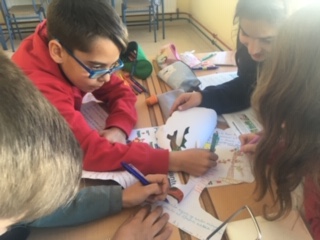 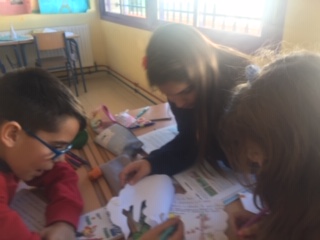 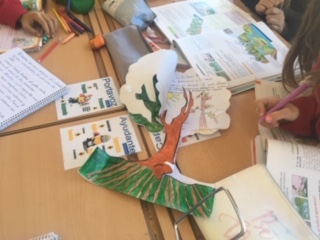 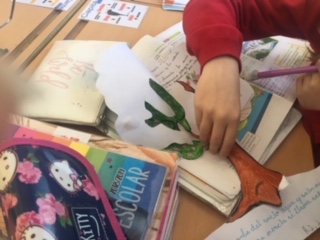 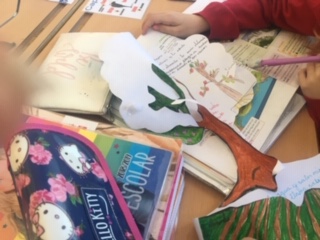 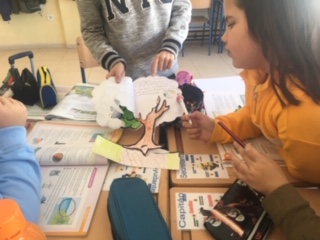 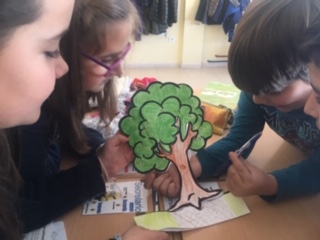 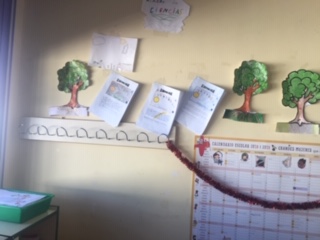 